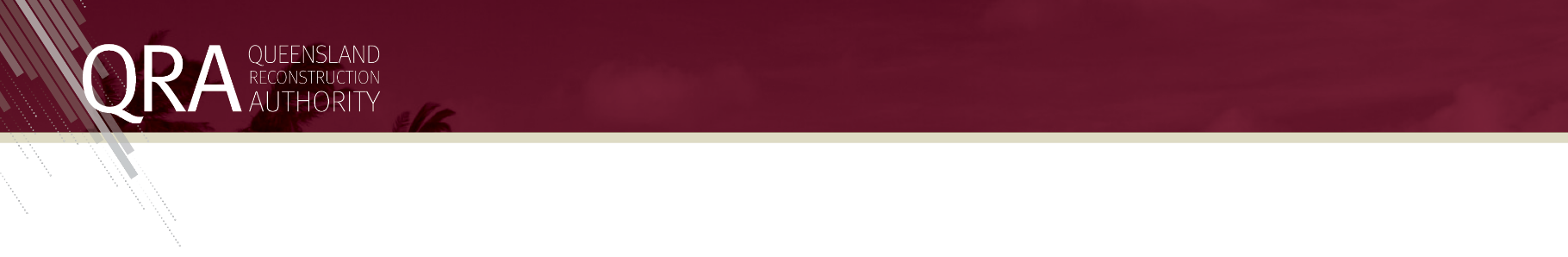 Strength, Weakness, Opportunities and Threat (SWOT) AnalysisObjective:Task:Internal / ExternalInternal / ExternalCurrent PositionFocus on the strengths and weaknesses of the tasks you foresee in the immediate, medium and long term stages of recovery. Think about what the disaster problem is currently. StrengthsWeaknessesFuture PositionFocus on the opportunities and threats of the tasks you foresee in the immediate, medium and long term stages of recovery. Think about what the recovered state (measure of success) would look like. OpportunitiesThreats